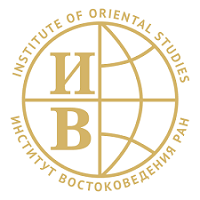 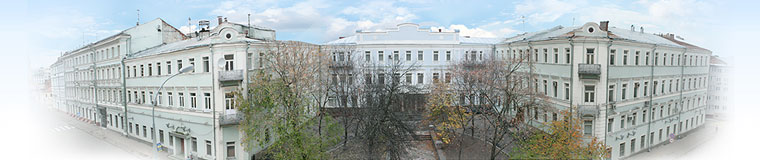                                            КОНФЕРЕНЦИЯ СОБЫТИЯ . И НОВЫЙ МЕЖДУНАРОДНЫЙ ПОРЯДОК              В ЮЖНОЙ АЗИИ: ВЗГЛЯД ЧЕРЕЗ ПОЛВЕКА                                               Программа26 мая, 10.00 ОТКРЫТИЕ КОНФЕРЕНЦИИВступительное слово – Директор Института востоковедения РАН, доктор исторических наук А.К.АЛИКБЕРОВКлючевые докладыФ. Н. Юрлов (ИВ РАН)Причины кризиса в Восточном Пакистане и создание независимой БангладешВ.Я. Белокреницкий (ИВ РАН)                         Распад Пакистана: глубинные факторы и непосредственные причиныЗаседание 1Причины и содержание событий .Л.А. Черешнева (Липецк, ЛГПУ)«Теория …. трех Индий», или двух наций: распад Пакистана  – следствие раздела колониальной Индии . ?В.П. Кашин (ИВ РАН)Индира Ганди как триумфатор в .И.Т. Прокофьева (МГИМО (У)Образование Бангладеш: истоки и урокиИ.Б. Спектор (МГИМО (У)Политический кризис в Западной Бенгалии в 1971-72 гг.: влияние международной обстановки на электоральные процессы в штатеИ. В. Дерюгина (ИВ РАН)Бангладеш, Индия, Пакистан: 
сравнительные характеристики аграрного развития на рубеже 1960–1970-х гг. С.А. Подоплелов (МИД РФ)Правительство в изгнании как первое проявление бангладешской государственностиВ.А. Носов (СПБГУ, Институт философии)Бангладеш в первые пять лет: Муджибур Рахман и его оппоненты14.00 – 15.00. ПЕРЕРЫВЗаседание 2Последствия событий  в социально-политической жизни стран регионаЕ.С. Юрлова (ИВ РАН)Положение женщин в Индии, Пакистане и Бангладеш. Проблемы гендерного неравенства А.А. Немова (МИД РФ)1971 год в современной социально-политической жизни Бангладеш и ПакистанаН.А. Замараева (ИВ РАН)Пакистан: «феномен устойчивости» демократии (1971 – 2021 гг.)А.В. Бочковская (ИСАА МГУ)Сикхи, диаспора, сецессионизм: о программном документе идеологов ХалистанаА.А. Бычкова (независимый исследователь)Бенгальская карта в контексте политической демографии северо-востока ИндииЕ. С.  Ремизова (РГО)	Создание Бангладеш в концепции Акханд БхаратЯ.О.  Садовникова (ИМЭМО РАН)Особенности модели развития Народной Республики Бангладеш в начале XXI в.О. Л. Солодкова, М.С. Анташова (НИУ ВШЭ) 	Новая историческая политика и критика Джавахарлала Неру и Индиры Ганди в современной индийской прессе27 маяСобытия .: геополитические аспекты10.00. Заседание 1С.И.  Лунев (МГИМО (У)Политика и стратегия США в индо-пакистанской войне .Т. Л. Шаумян (ИВ РАН) Китай: внешняя сила или фактический участник событий 1971 года в Южной Азии?Е. С.  Конарева (ПАО Газпромнефть)Позиция СССР в индо-пакистанском конфликте . (по материалам советской прессы)Н. В. Мелехина (МГИМО (У) Кашмир и индо-пакистанская война 1971 года: взгляд из ИсламабадаА.Л. Сафронова (ИСАА МГУ)Антиправительственный мятеж . в Шри-Ланке в свете индийско-ланкийских отношенийМ. Д.  Корбовская (МГИМО (У)«Камни» преткновения на пути к международному признанию БангладешМ.Д.  Новосельцева (Amazon, Luxemburg)Vive le Bangladesh, или события 1971 года глазами французской общественностиЮ. С. Калинина (МИД РФ)Роль европейского общественного мнения в образовании Бангладеш:Почему разделенная Германия поддержала раскол Пакистана?Е. В.  Волгина (МИД РФ)Позиция Канады во время войны за независимость Бангладеш14.00 – 15.00 ПЕРЕРЫВ15.00 Заседание 2События 1971 г.: геополитические последствияArchana Upadhyay (JNU, Delhi)Locating  in ’s Neighbourhood Policy А.И. Захаров (ИВ РАН) «Отчуждение» на три десятилетия. Как события 1971 года отразились на развитии отношений Индии и США?А.В. Куприянов (ИМЭМО РАН)Роль индо-пакистанской войны . в эволюции военно-морской стратегии ИндииС.Л. Рабей (ИВ РАН)	Взаимная торговля Индии и Пакистана — путь к политической разрядке?Н. Б. Лебедева (ИВ РАН)Ситуация в Бенгальском заливе в 2020-2021 гг.С. А.  Кутепова (МГИМО (У)Бангладеш и страны Персидского залива: от неприязни до дружбы